中華民國足球協會增能講習申請要點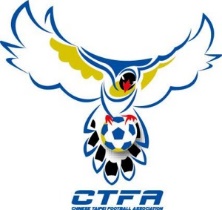 為增進我國足球運動人口足球發展，持續性提升各地區性足球教練教學能力與專業素養，特訂定此要點。各地區足委會及各單位欲申請者，依本要點辦理。時數認證規定半日講習滿4小時最高以2小時計算，每日最高4小時為限。當次講習最多認證時數上限為12小時。同一單位相同課程增能講習每年採計至多12小時，且同一學員不得在同一年度重覆申請。辦理增能講習課程者，相關說明如下：中華民國足球協會(以下簡稱本會)秉著推廣化、國際化考量舉辦增能講習，使我國足球運動教練能力獲得更新與提升。透過多方辦理，包含本會、地方足委等單位合作，辦理增能課程期以達到符合趨勢的知識、實務經驗更新。欲舉辦增能講習課程單位，須完成巡迴增能講習申請表之填寫，並經本會相關單位審核通過始得辦理。辦理項目含足球技術、教學及技術分析等面向，申辦者須報本會完成內容適切性之審核。增能講習舉辦完畢後，須於7日內繳交成果報告、學員簽到表、欲登入時數之參與學員教練名冊(包含其電話、信箱和身分證字號)。講習期間學員須全程參與。本會保留隨時修改、變更、暫停或終止本要點之權利，並以本會網站公告為準。中華民國足球協會增能講習申請表本人 ________ ，代表 ___________(所屬單位名稱)欲向中華民國足球協會提出增能講習課程舉辦之申請，盼貴會能同意舉辦之。填表申請人：___________________________填表日期：______年_______月_______日茲聲明本資料表所填內容，所附證件及照片俱確實無訛，如有不實願負法律責任，並對中華民國足球協會之任何決定無異議。填表申請人簽名：___________________________填表日期：______年_______月_______日CTFA增能講習申請檢核表附註：申請人請填寫下表中1.申請人2.申請認證時數與項目及各項自行檢核是否完成，完成者請於框內打勾，以利後續審核作業進行。申請單位申請單位球隊照片球隊照片申請人申請人球隊照片球隊照片身分證字號身分證字號球隊照片球隊照片性別： 男 / 女 性別： 男 / 女 國籍：國籍：球隊照片球隊照片出生年月日出生年月日西元     年     月     日西元     年     月     日球隊照片球隊照片聯絡方式電話住：(  ) 行動電話：住：(  ) 行動電話：住：(  ) 行動電話：住：(  ) 行動電話：住：(  ) 行動電話：聯絡方式電子郵件聯絡方式聯絡地址□□□-□□□□□□-□□□□□□-□□□□□□-□□□□□□-□□□相關專業資格(請附上最高級別)相關專業資格(請附上最高級別)相關專業資格(請附上最高級別)相關專業資格(請附上最高級別)相關專業資格(請附上最高級別)相關專業資格(請附上最高級別)相關專業資格(請附上最高級別)證照級別證照級別證照級別核發協會核發協會發證日期發證日期檢附證照檢附證照檢附證照檢附證照檢附證照檢附證照檢附證照附註：附註：附註：附註：附註：附註：附註：主講者經歷(請依照填表內容相對應附上佐證資料)主講者經歷(請依照填表內容相對應附上佐證資料)主講者經歷(請依照填表內容相對應附上佐證資料)主講者經歷(請依照填表內容相對應附上佐證資料)主講者經歷(請依照填表內容相對應附上佐證資料)主講者經歷(請依照填表內容相對應附上佐證資料)主講者經歷(請依照填表內容相對應附上佐證資料)學經歷學經歷學經歷學經歷學經歷學經歷學經歷檢附相關文件資料檢附相關文件資料檢附相關文件資料檢附相關文件資料檢附相關文件資料檢附相關文件資料檢附相關文件資料檢附相關文件資料檢附相關文件資料檢附相關文件資料檢附相關文件資料檢附相關文件資料檢附相關文件資料檢附相關文件資料附註：附註：附註：附註：附註：附註：附註：課程內容課程內容課程內容課程內容課程內容課程內容課程內容檢附相關課程內容檢附相關課程內容檢附相關課程內容檢附相關課程內容檢附相關課程內容檢附相關課程內容檢附相關課程內容課程對象課程對象課程對象課程對象課程對象課程對象課程對象請簡述課程目標對象及預期效益請簡述課程目標對象及預期效益請簡述課程目標對象及預期效益請簡述課程目標對象及預期效益請簡述課程目標對象及預期效益請簡述課程目標對象及預期效益請簡述課程目標對象及預期效益課程課表課程課表課程課表課程課表課程課表課程課表課程課表請檢附課程課表請檢附課程課表請檢附課程課表請檢附課程課表請檢附課程課表請檢附課程課表請檢附課程課表欲申請認證核發之時數：______ 小時欲申請認證核發之時數：______ 小時欲申請認證核發之時數：______ 小時欲申請認證核發之時數：______ 小時欲申請認證核發之時數：______ 小時欲申請認證核發之時數：______ 小時欲申請認證核發之時數：______ 小時申請人：申請人：承辦單位/人承辦單位/人申請單位申請認證時數申請認證時數申請人自行檢核申請人自行檢核承辦人員審核承辦人員審核承辦人員審核申請目的□完成申請目的申請目的□通過 □不通過基本資料□完成基本資料基本資料□通過 □不通過 □須補件資格與經歷□完成資格與經歷資格與經歷□通過 □不通過 □須補件課程內容□完成課程內容課程內容□通過 □不通過 □須補件審核結果□通過           □未通過□通過           □未通過□通過           □未通過□通過           □未通過附註承辦人員簽章日期： ______年____月____日日期： ______年____月____日技術總監簽章日期： ______年____月____日日期： ______年____月____日